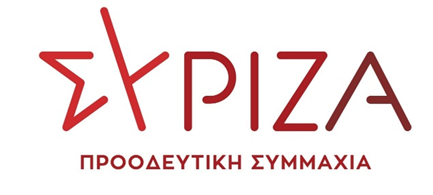 ΠΡΟΣ ΤΟΝ ΠΡΟΕΔΡΟ ΤΗΣ ΒΟΥΛΗΣ ΤΩΝ ΕΛΛΗΝΩΝΑθήνα, 08/08/2022Θέμα: Αίτημα για τη διεξαγωγή προ ημερησίας διάταξης συζήτησης στη Βουλή (άρθρο 143 ΚτΒ) για τις παρακολουθήσεις από την υπαγόμενη στον Πρωθυπουργό ΕΥΠ πολιτικών αντιπάλων του και δημοσιογράφων.Αξιότιμε κύριε Πρόεδρε,Η κυβέρνηση με την άνοδό της στην εξουσία επέβαλε ένα καθεστώς με κάθε τρόπο αναπαραγωγής και διατήρησης της ισχύος της. Δεν δίστασε για τον σκοπό αυτό να προβεί σε αναξιοκρατικές τοποθετήσεις «ημετέρων», σε σκανδαλώδη κατασπατάληση δημόσιων πόρων, σε φίμωση και χειραγώγηση των ΜΜΕ, ακόμη και σε προσπάθειες διωγμού των πολιτικών της αντιπάλων με ειδικά δικαστήρια και με εξοβελισμό των απόψεών τους από τη δημόσια σφαίρα.Εσχάτως, όμως, αποκαλύφθηκε ότι δεν δίστασε ούτε να συγκροτήσει και να διατηρεί σε λειτουργία έναν ιδιαίτερα αποτελεσματικό παρακρατικό θύλακα παρακολουθήσεων μέσα στο ίδιο το Μέγαρο Μαξίμου.Ο Πρωθυπουργός της χώρας, αμέσως μετά την εκλογή του, έχοντας προφανώς υπολογίσει τα επόμενα βήματά του, υπήγαγε στον άμεσο διοικητικό έλεγχό του την Εθνική Υπηρεσία Πληροφοριών. Στη θέση του επικεφαλής διόρισε έναν προσωπικό φίλο του, που για χάρη του χαμήλωσε τις προϋποθέσεις γνωστικής επάρκειας για τη θέση του Διοικητή της υπηρεσίας, αλλάζοντας τον σχετικό νόμο. Ακόλουθα, επέτρεψε στους άμεσα υφιστάμενούς του, στον Διοικητή της ΕΥΠ και στον Γενικό Γραμματέα του Πρωθυπουργού, να αξιοποιήσουν την ευαίσθητη αυτή υπηρεσία για άλλους σκοπούς. Δημοσιογράφος καθώς και ο Πρόεδρος του ΠΑΣΟΚ -ΚΙΝΑΛ είναι δυο από εκείνους που έχει αποδειχθεί ήδη με βεβαιότητα ότι υπέστησαν παρακολούθηση πότε από την ΕΥΠ με άρση του απορρήτου τους και πότε μέσω του κατασκοπευτικού μηχανισμού predator -που η κυβέρνηση ισχυρίζεται ότι δεν κατέχει, αλλά οι «συμπτώσεις» στόχων και χρόνων παρακολούθησης άλλα δείχνουν. Το ότι υπήρχε συνειδητό σχέδιο παρακολουθήσεων χωρίς αυτό να γίνει αντιληπτό αποδεικνύει και η έκτακτη νομοθέτηση του άρθρου 87 του ν. 4790/2021, ώστε κανείς να μην μπορούσε -και μάλιστα αναδρομικά- να ενημερωθεί για την παρακολούθηση που είχε υποστεί.Η κυβέρνηση ακόμη και μετά τις καταγγελίες, παρότι είχε όλα τα αναγκαία στοιχεία και το χρόνο για να γνωρίζει τι ακριβώς είχε συμβεί, παραπλανούσε την κοινή γνώμη και διέρρεε ψέματα σε κάθε θεσμική ή μη διαδικασία. Και δεν διέρρεε μόνο ψέματα, αλλά εξευτέλιζε τη χώρα και τις σχέσεις της με τρίτες χώρες που τις εμφάνιζε ότι εκείνες είχαν ζητήσει την παρακολούθηση του Προέδρου του ΠΑΣΟΚ -ΚΙΝΑΛ ή, ακόμη χειρότερα, εξαπέλυε τα «τρολ» της στο διαδίκτυο να διασπείρουν εκβιασμούς σε σχέση με τα θύματα των παρακολουθήσεών της.Τέλος, μόλις σήμερα, ο Πρωθυπουργός σε δημόσιο διάγγελμά του ανέφερε εν ολίγοις ότι αυτός που θα μας προστατέψει από τις αυθαιρεσίες του θα είναι ο ίδιος και ότι αυτό θα το κάνει μέσω νομοθετικών πρωτοβουλιών που θα λάβει πάλι ο ίδιος με Πράξη Νομοθετικού Περιεχομένου. Τόσο πολύ φοβάται τη διαδικασία της ζωντανής λογοδοσίας στη Βουλή, που επιλέγει να κρύβεται πίσω από προδιατυπωμένα κείμενα, βιντεοσκοπημένων εξαγγελιών και να προχωράει σε νομοθέτηση με τη Βουλή απούσα.Για τους παραπάνω λόγους και εξαιτίας του γεγονότος ότι πρόκειται για σοβαρά ζητήματα γενικότερου ενδιαφέροντος ζητούμε να διενεργηθεί άμεσα προ ημερησίας διατάξεως συζήτηση στη Βουλή (άρθρο 143 ΚτΒ) με θέμα τις παρακολουθήσεις πολιτικών αντιπάλων και δημοσιογράφων από την υπαγόμενη στον Πρωθυπουργό ΕΥΠ.Με εκτίμησηΟ Αρχηγός της Αξιωματικής ΑντιπολίτευσηςΑλέξης Τσίπρας